1. Dziecko ma za zadanie założyć na prawą rękę gumki – frotki. Rodzic sprawdza poprawności wyboru ręki.2. Zabawa „Połóż prawą rękę na…” bioderku, kolanie, głowie…(Połóż lewą rękę na…) Rodzic mówi dziecku gdzie ma położyć swoją rękę. Sprawdzając przy tym poprawność wykonywania zadania.3. Karta pracy zał. 1 Zadaniem jest pokolorowanie obrazków warzyw i owoców, powycinanie ich a następnie ułożenie warzyw na lewej tacy, owoców na prawej. 4. Piosenka ,,Dwa przysiady obrót skok”https://www.youtube.com/watch?v=fKECl8F-rCY&ab_channel=URWISOWO-piosenkidladzieci5.  "Elementarz sportowy" - Edyta PawlakKazde dziecko o tym wie:Chcesz być zdrowy – ruszaj się!Sport to bardzo ważna sprawa.Są reguły, jest zabawa.Jest dyscyplin co nie miara,część z nich nowa, a część stara.Od wędkarstwa, sztuk łowieckich,od antycznych igrzysk greckich,poprzez dzieje, poprzez lataaż do współczesnego świata.Każdy znajdzie coś dla siebieSprawdź, co dobre jest dla ciebie.Może rolki, koszykówka,rower, piłka lub siatkówka,szachy, judo czy pływanietaniec, skoki, żeglowaniebiegi, sanki i łyżwiarstwo,hokej, snowboard czy narciarstwo?Może tenis lub karate?Namów mamę, siostrę, tatę.Równiez dla twojego bratadobrodziejstwa sportów świata:refleks, sprawność, orientacja,walka i rywalizacja.Ważna jest też ta zasada(to zaleta jest, nie wada):nie są ważne tu medale,lecz jak ćwiczysz – czy wytrwale,czy szanujesz przeciwnika.Jaki jesteś, stąd wynika!Sport nauczyć może wiele.Zdrowy duch jest w zdrowym ciele,a z wszystkiego jedna racja:górą sport i rekreacja! 6. Rozmowa na temat wiersza:- Kto zachęcał dzieci do uprawiania sportu?- Dlaczego należy uprawiać sport?- Co ważne jest w uprawianiu sportu?- W jaki sposób powinniśmy traktować przeciwnika w sporcie?- Co to znaczy zasada ,,fair, play”?7. Oglądanie ilustracji przedstawiających różne sporty letnie i omawianie co jest potrzebne do uprawiania takiego sportu zał. 28. Wykonanie pracy plastycznej ,,Medal dla sportowca” Medal można wykonać z talerzyka papierowego bądź sztywnej kartki papieru. Należy ozdobić medal bibułą, plasteliną wg pomysłu dziecka.  Gotowy medal umieszczamy na sznurku lub wstążce i gotowe  Poniżej przedstawiamy kilka pomysłów na wykonanie medalu. 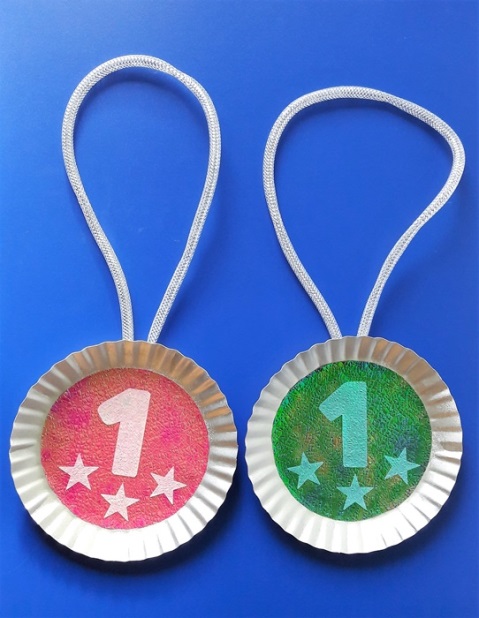 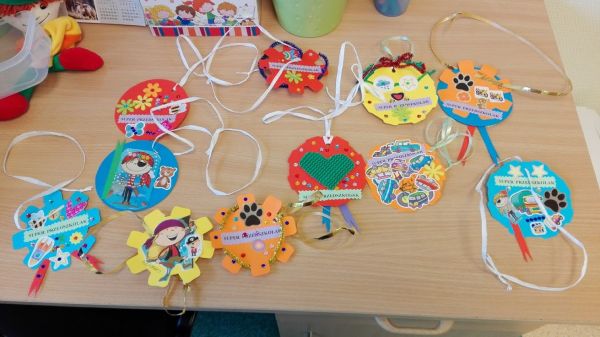 